Publicado en Madrid el 23/09/2020 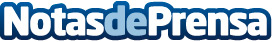 La Economía Azul es un activo estratégico imprescindible para la recuperación económica e industrialEl presidente de honor del Clúster Marítimo Español destaca el posicionamiento de España en la economía azul europea, así como la importancia de ésta para la recuperación económicaDatos de contacto:José HenríquezResponsable de comunicación del Clúster Marítimo Español628269082Nota de prensa publicada en: https://www.notasdeprensa.es/la-economia-azul-es-un-activo-estrategico Categorias: Nacional Finanzas Nautica Sector Marítimo http://www.notasdeprensa.es